Iin kansalaisopisto			Vapaaoppilaspaikkahakemus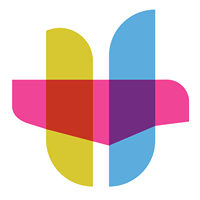 Puistotie 1, 91100 Ii			kansalaisopisto@ii.fiKirjoita tiedot harmaalla merkittyihin kohtiin.OPPILASPERHE VAPAAMUOTOINEN HAKEMUSALLEKIRJOITUSHakemus toimitetaan Iin kansalaisopistolle postitse tai sähköpostin liitteenä.
Liitteeksi hakemukseen sosiaalitoimiston todistus vähävaraisuudesta. 
KURSSI, jolle haetaanSukunimiEtunimetHenkilötunnusLähiosoitePostinumero ja -toimipaikkaÄidin sukunimi ja etunimiÄidin puhelin/sähköpostiIsän sukunimi ja etunimiIsän puhelin/sähköpostiPaikka ja aika:      Huoltajan allekirjoitus ja nimenselvennys